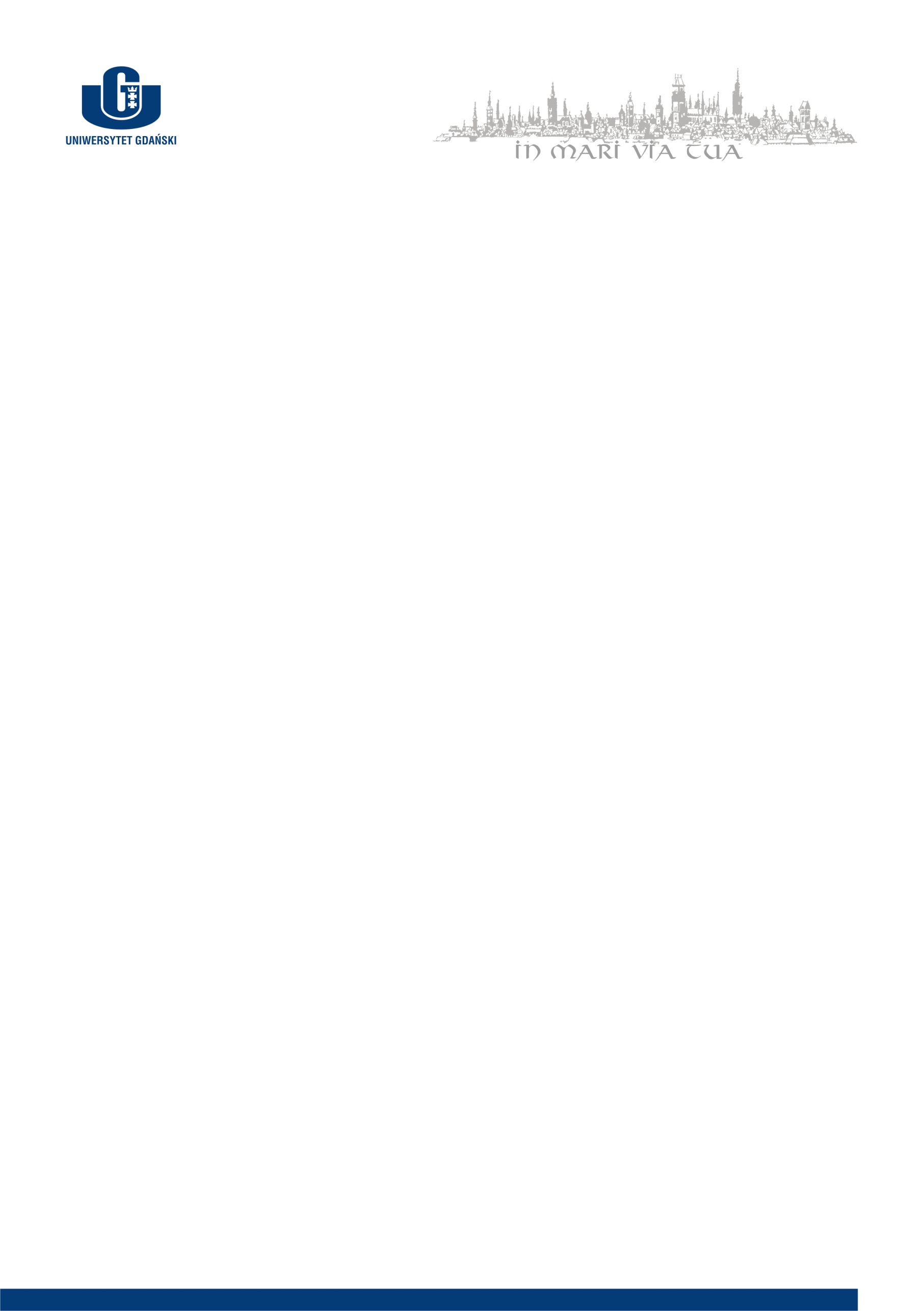 załącznik nr 2 do zarządzenia Kanclerza nr 6/K/14WNIOSEK  O DOFINANSOWANIE DO ZBIOROWEGO DOKSZTAŁCANIAUWAGA! Do wniosku należy dołączyć listę Uczestników.*  niepotrzebne skreślić** wpisać właściweDANE OSOBY WNIOSKUJĄCEJ(wypełnia osoba wnioskująca)DANE OSOBY WNIOSKUJĄCEJ(wypełnia osoba wnioskująca)DANE OSOBY WNIOSKUJĄCEJ(wypełnia osoba wnioskująca)Nazwisko i Imię osoby wnioskującejNazwisko i Imię osoby wnioskującejJednostka organizacyjnaJednostka organizacyjnaStanowiskoFORMA DOKSZTAŁCENIA ZBIOROWEGO(wypełnia osoba wnioskująca)FORMA DOKSZTAŁCENIA ZBIOROWEGO(wypełnia osoba wnioskująca)TAK  /  NIE **Szkoła ponadgimnazjalnaSzkoła ponadgimnazjalnaStudia wyższeStudia wyższeStudia doktoranckie poza UGStudia doktoranckie poza UGStudia podyplomoweStudia podyplomoweStudia MBAStudia MBASzkolenia/kursy specjalistyczne wg. potrzeb wynikających ze specyfiki działania jednostek organizacyjnychSzkoleniaSzkolenia/kursy specjalistyczne wg. potrzeb wynikających ze specyfiki działania jednostek organizacyjnychKursy specjalistyczneSzkolenia/kursy specjalistyczne wg. potrzeb wynikających ze specyfiki działania jednostek organizacyjnychDot. Unii EuropejskiejSzkolenia/kursy specjalistyczne wg. potrzeb wynikających ze specyfiki działania jednostek organizacyjnychKomputeroweSzkolenia/kursy specjalistyczne wg. potrzeb wynikających ze specyfiki działania jednostek organizacyjnychJęzykoweOPIS WNIOSKU O DOFINANSOWANIE(krótkie uzasadnienie wniosku, kierunek studiów, rok studiów, nazwa Uczelni, liczba semestrów,  nazwa szkolenia,  czas trwania, wysokość opłaty, system płatności itp.)(wypełnia osoba wnioskująca)OPIS WNIOSKU O DOFINANSOWANIE(krótkie uzasadnienie wniosku, kierunek studiów, rok studiów, nazwa Uczelni, liczba semestrów,  nazwa szkolenia,  czas trwania, wysokość opłaty, system płatności itp.)(wypełnia osoba wnioskująca)...............................................................................Data i podpis wnioskującegoOPINIA  PRZEŁOŻONEGO(zawierająca ocenę przydatności w pracy wybranego dokształcania wraz z podaniem wniosków zawartych w decyzji zawartych w ostatniej ocenie okresowej dot. podnoszenia kwalifikacji zawodowych)OPINIA  PRZEŁOŻONEGO(zawierająca ocenę przydatności w pracy wybranego dokształcania wraz z podaniem wniosków zawartych w decyzji zawartych w ostatniej ocenie okresowej dot. podnoszenia kwalifikacji zawodowych)..................................................................................................Data, pieczątka i podpis bezpośredniego przełożonegoOPINIA PRZEŁOŻONEGO WYŻSZEGO SZCZEBLA...................................................................................Data, pieczątka i podpis przełożonego wyższego szczeblaPOTWIERDZENIE PRZEZ DZIAŁ ZARZĄDZANIA KADRAMI(wypełnia pracownik Działu Zarządzania Kadrami)POTWIERDZENIE PRZEZ DZIAŁ ZARZĄDZANIA KADRAMI(wypełnia pracownik Działu Zarządzania Kadrami)POTWIERDZENIE PRZEZ DZIAŁ ZARZĄDZANIA KADRAMI(wypełnia pracownik Działu Zarządzania Kadrami)POTWIERDZENIE PRZEZ DZIAŁ ZARZĄDZANIA KADRAMI(wypełnia pracownik Działu Zarządzania Kadrami)Data wpływu wnioskuDostępność środkówBRAK ŚRODKÓW / DOSTĘPNE ŚRODKI*BRAK ŚRODKÓW / DOSTĘPNE ŚRODKI*BRAK ŚRODKÓW / DOSTĘPNE ŚRODKI*Dostępność środkówKwota dostępności środkówKwota dostępności środków........................................................................  zł.             ...................................................................................Data, pieczątka i podpis osoby potwierdzającej...................................................................................Data, pieczątka i podpis osoby potwierdzającejDECYZJA KANCLERZA UGDECYZJA KANCLERZA UGDECYZJA KANCLERZA UGZGODA  /  BRAK ZGODY*ZGODA  /  BRAK ZGODY*Dofinansowanie   ....................................................  %Powołanie doraźnej komisji opiniującejPowołanie doraźnej komisji opiniującejTAK  /  NIE*Czy ma być zawarta umowa na dokształcanie?Czy ma być zawarta umowa na dokształcanie?TAK  /  NIE*Czasokres odpracowania po zakończeniu dokształcenia1  /  2  /  3  lata*W przypadku zawarcia stosunku pracy na czas określony nie dłużej niż do dnia zawarcia stosunku pracy z zastrzeżeniem pkt 1)1  /  2  /  3  lata*W przypadku zawarcia stosunku pracy na czas określony nie dłużej niż do dnia zawarcia stosunku pracy z zastrzeżeniem pkt 1)............................................................................Data, pieczątka i podpis Kanclerza UGZAWIADOMIENIE WNIOSKUJĄCEGO O DECYZJI(wypełnia pracownik Działu Zarządzania Kadrami)ZAWIADOMIENIE WNIOSKUJĄCEGO O DECYZJI(wypełnia pracownik Działu Zarządzania Kadrami)ZAWIADOMIENIE WNIOSKUJĄCEGO O DECYZJI(wypełnia pracownik Działu Zarządzania Kadrami)Data powiadomienia.................................................................................Data, pieczątka i podpis osoby zawiadamiającejRodzaj powiadomieniatelefon / e-mail /pismo*.................................................................................Data, pieczątka i podpis osoby zawiadamiającej